Datum: __________________ 					Jméno a příjmení: ______________________________Čtenářský deníkPozor, doporučuji úkoly vyplňovat podle pořadí,Proč jsem si knihu vybral/a, jak se mi dostala do rukou? ________________________________________________________________________________________________________________________________________________________________________________________________Můj názor na knihu (Co se mi na knize líbilo, co mě zaujalo, proč jsem se čtením přestal/a?) ________________________________________________________________________________________________________________________________________________________________________________________________Kdy a kde se děj odehrává? Popiš prostředí. (V jakém čase, době? Jak to tam vypadá?)Stručný děj (Co se stalo, co se zatím stalo) Odpověď na jednu vybranou otázku s odůvodněním.______________________________________________________________________________________________________________________________________________________________________________________________________________________________________________________________________________________________________________________________________________________________________________________________________________________________________________________________________________________________________________________________________________________________________________________________________________________________________________________________________________________________________________________________________________________________________________________________________________________________________________________________________________________________________________________________________________________________________________________________________________________________________________________________________________________________________________________________________________________________________________________________________________________________________________________________________________________________________________________________________________________________________________________________________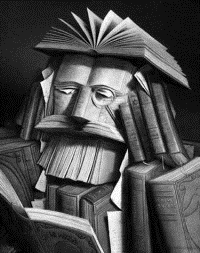 Název knihy:Autor/překlad:Ilustrace/foto:Počet stran:Žánr – vyber z tabulky žánrů: